(Ф 21.01 - 02)Розробник										Петрова Ю. В.Завідувач кафедри ТКРС							Одарченко Р.С. 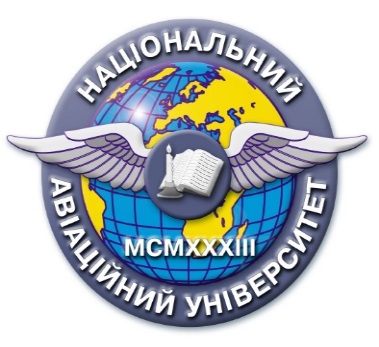 Силабус навчальної дисципліни«Інформаційні технології в радіотехніці»Спеціальність: 172 «Телекомунікації та радіотехніка»         Галузь знань: 17 «Електроніка та телекомунікації» Рівень вищої освітиБакалаврСтатус дисципліниНавчальна дисципліна вибіркового компонента із фахового перелікуСеместрВесняний семестрОбсяг дисципліни, кредити ЄКТС/години3,0/90Мова викладанняукраїнськаЩо буде вивчатися (предмет вивчення)У цьому курсі студенти вивчають застосування нових інформаційних технологій у радіотехніці, практичне застосування їх до поставлених завдань; отримання навиків з адаптування та використання інформаційних технологійЧому це цікаво/треба вивчати (мета)  Надати студентам базові знання, сформувати  вміння і навички, необхідні для розуміння  інформаційних технологій в радіотехніці.Чому можна навчитися (результати навчання) У результаті вивчення дисципліни студенти повинні засвоїти основні інформаційні технологій для різноманітних радіотехнічних систем та комплексів,  систем передачі інформації, систем і приладів охоронної і пожежної сигналізації, а також оглядової техніки.Як можна користуватися набутими знаннями і уміннями (компетентності)Вміння використовувати знання та навички щодо проведення збору даних, моделювання відповідних ресурсів і систем радіотехніки;  здатність застосувати знання та практичні навики аналізу відповідних нормативних документів, чинних стандартів і технічних умов даної галузі щодо пропозиції використання тих чи інших нових інформаційних технологій.Навчальна логістикаЗміст дисципліни: Елементи загальної теорії розробки та впровадження інформаційних технологій. Критерії класифікації інформаційних технологій. Глобальні, базові та прикладні інформаційні технології. Основні складові інформаційних технологій. Мережі.. Інформаційні системи. Інформаційні  технологій в радіотехнічних системах.  Особливості моделювання радіотехнічних систем у пакетах Маtlab, Sumulink, Multisim, LabVIEW..Види занять: лекційні та лабораторні.Методи навчання: студентсько-орієнтоване навчання, презентації, бесіди та дискусії, робота в Google Classroom (електронні лекції, практичні роботи, дистанційні консультації, тестування).Форми навчання: проблемні й оглядові лекції, лабораторні заняття, заняття із застосуванням комп’ютерної технікиПререквізити«Вища математика», «Фізика», «Основи теорії кіл»Пореквізити«Сигнали та процеси в радіотехніці», «Аналогові електронні пристрої», «Цифрові пристрої», «Приймання та оброблення сигналів», «Радіоелектронні системи»Інформаційне забезпеченняз репозитарію та фонду НТБ НАУ1. Плескач В. Л., Рогушина Ю. В., Кустова Н. П. Інформаційні технології та системи: підручник.  – Київ: КНИГА, 2004. – 520 с.2. ДСТУ ISO/IEC 13236:2003 Інформаційні технології.  – Київ, 2005.3. Стеклов В. К., Беркман Л. Н. Нові інформаційні технології: т  мережі телекомунікацій.  – Київ: Техніка, 2004. – 488 с.4. Гаєв Є. О., Нестеренко Б. М. Універсальний математичний пакет MATLAB і типові задачі обчислювальної математики: навчальний посібник/ Національний авіаційний університет; МОН.  – Київ, 2004. – 176 с.5. Буров Є. В. Комп'ютерні мережі/ Пасічник В., ред. – 2-е оновлене і доп. вид.  – Львів: БаК, 2003. – 567 с.Локація та матеріально-технічне забезпеченняКорп. 3, ауд. 3/302 (комп’ютерний клас),  3/316 (лекції).Семестровий контроль, екзаменаційна методикаДиференційований залік,тестуванняКафедрателекомунікаційних та радіоелектронних системФакультетаеронавігації, електроніки та телекомунікаційВикладач(і)Оригінальність навчальної дисципліниЛекції відповідають тенденціям розвитку побудови телекомунікаційних та радіоелектронних системЛінк на дисциплінуhttps://classroom.google.com/c/MTM0MTMzNDM1NTg0